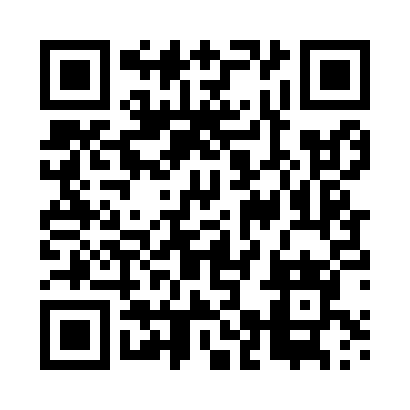 Prayer times for Wyrandy, PolandMon 1 Apr 2024 - Tue 30 Apr 2024High Latitude Method: Angle Based RulePrayer Calculation Method: Muslim World LeagueAsar Calculation Method: HanafiPrayer times provided by https://www.salahtimes.comDateDayFajrSunriseDhuhrAsrMaghribIsha1Mon4:036:1012:415:077:149:122Tue4:006:0712:415:087:159:153Wed3:576:0512:405:107:179:174Thu3:546:0212:405:117:199:205Fri3:506:0012:405:127:219:226Sat3:475:5712:405:147:239:257Sun3:445:5512:395:157:259:278Mon3:415:5312:395:167:269:309Tue3:375:5012:395:187:289:3310Wed3:345:4812:395:197:309:3611Thu3:305:4612:385:207:329:3812Fri3:275:4312:385:217:349:4113Sat3:245:4112:385:237:369:4414Sun3:205:3912:375:247:389:4715Mon3:175:3612:375:257:399:5016Tue3:135:3412:375:267:419:5317Wed3:095:3212:375:287:439:5618Thu3:065:2912:375:297:459:5919Fri3:025:2712:365:307:4710:0220Sat2:585:2512:365:317:4910:0521Sun2:545:2312:365:337:5010:0822Mon2:505:2012:365:347:5210:1223Tue2:465:1812:365:357:5410:1524Wed2:425:1612:355:367:5610:1825Thu2:385:1412:355:377:5810:2226Fri2:345:1212:355:388:0010:2527Sat2:305:0912:355:408:0110:2928Sun2:255:0712:355:418:0310:3329Mon2:235:0512:355:428:0510:3630Tue2:225:0312:345:438:0710:39